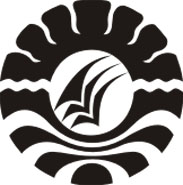 SKRIPSIPENERAPAN MODEL PEMBELAJARAN SAVI (SOMATIS, AUDITORI, VISUAL DAN INTELEKTUAL) UNTUK MENINGKATKAN HASIL BELAJAR SISWA PADA MATA PELAJARAN IPA KELAS V SD NEGERI BONTORAMBA KECAMATAN TAMALANREA KOTA MAKASSARANDI IRHAMPROGRAM STUDI PENDIDIKAN GURU SEKOLAH DASAR FAKULTAS ILMU PENDIDIKANUNIVERSITAS NEGERI MAKASSAR2016PENERAPAN MODEL PEMBELAJARAN SAVI (SOMATIS, AUDITORI, VISUAL DAN INTELEKTUAL) UNTUK MENINGKATKAN HASIL BELAJAR SISWA PADA MATA PELAJARAN IPA KELAS V SD NEGERI BONTORAMBA KECAMATAN TAMALANREA KOTA MAKASSARSKRIPSIDiajukan untuk Memenuhi Sebagian Persyaratan Guna Memperoleh Gelar Sarjana Pendidikan pada Program Studi Pendidikan Guru Sekolah Dasar Strata Satu Fakultas Ilmu PendidikanUniversitas Negeri MakassarOleh:ANDI IRHAM1247042141PROGRAM STUDI PENDIDIKAN GURU SEKOLAH DASAR FAKULTAS ILMU PENDIDIKANUNIVERSITAS NEGERI MAKASSAR2016